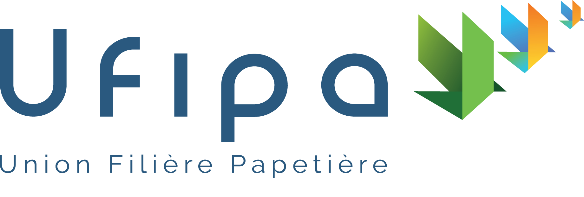 BULLETIN DE PARTICIPATIONA retourner par mail laurence.lombardi@ufipa.frDate limite d’inscription : lundi 23 août 2021REUNION UFIPAMardi 12 octobre 2021 de 8h30 à 12h30Un déjeuner suivra la réunionMaison de la Recherche54, rue de Varenne - 75007 PARIS Métro :  Rue du Bac, Varenne, Sèvres-Babylone (Lignes 10, 12 et 13) Parkings publics Place Velpeau et Montalembert
(9, rue Montalembert)SOCIETE :   …………………………………………………….……………………………………………….NOM : ……………………………………………………….………………………………………………………..Participera		à la réunion au déjeunerNe participera pas à la réunion  